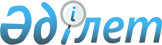 О присвоении наименований улицам села Ермаковка, села Кеноткель, села Карсак, села ТроицкоеРешение акима Троицкого сельского округа Зерендинского района Акмолинской области от 21 сентября 2009 года № 2. Зарегистрировано Управлением юстиции Зерендинского района Акмолинской области 9 октября 2009 года № 1-14-121

      В соответствии с пунктом 4 статьи 14 Закона Республики Казахстан от 8 декабря 1993 года «Об административно-территориальном устройстве Республики Казахстан», пунктом 2 статьи 35 Закона Республики Казахстан от 23 января 2001 года «О местном государственном управлении и самоуправлении в Республике Казахстан», с учетом мнения населения села Ермаковка, села Кеноткель, села Карсак, села Троицкое, аким Троицкого сельского округа РЕШИЛ:



      1. Присвоить наименования улицам села Ермаковка, села Кеноткел, села Карсак, села Троицкое:



      1) село Ермаковка:

      Улице № 1 – наименование Орталык;

      Улице № 2 – наименование Достык;

      Улице № 3 – наименование Жастар;

      Улице № 4 – наименование Мектеп.



      2) село Кеноткель:

      Улице № 1 – наименование Орталык;

      Улице № 2 – наименование Шагала;

      Улице № 3 – наименование Достык.



      3) село Карсак:

      Улице № 1 – наименование Женис;

      Улице № 2 – наименование Ардагерлер.



      4) село Троицкое:

      Улице № 1 – наименование Болашак;

      Улице № 2 – наименование Орталык;

      Улице № 3 – наименование Мектеп;

      Улице № 4 – наименование Бирлик;

      Улице № 5 – наименование Женис;

      Улице № 6 – наименование Достык;

      Улице № 7 – наименование Бейбитшилик;

      Улице № 8 – наименование Жастар;

      Улице № 9 – наименование Адилет.



      2. Контроль за исполнением настоящего решения оставляю за собой.



      3. Настоящее решение вступает в силу со дня государственной регистрации в управлении юстиции Зерендинского района и вводится в действие со дня официального опубликования.      Аким                                       Н.Шакиржанов      СОГЛАСОВАНО:      Начальник

      государственного учреждения

      «Отдел архитектуры

      и градострительства»

      Зерендинского района                       В.М.Петрова      Начальник

      государственного учреждения

      «Отдел культуры

      и развития языков»

      Зерендинского района                       А.М.Райымбекова
					© 2012. РГП на ПХВ «Институт законодательства и правовой информации Республики Казахстан» Министерства юстиции Республики Казахстан
				